Woody’s Fraction Roundup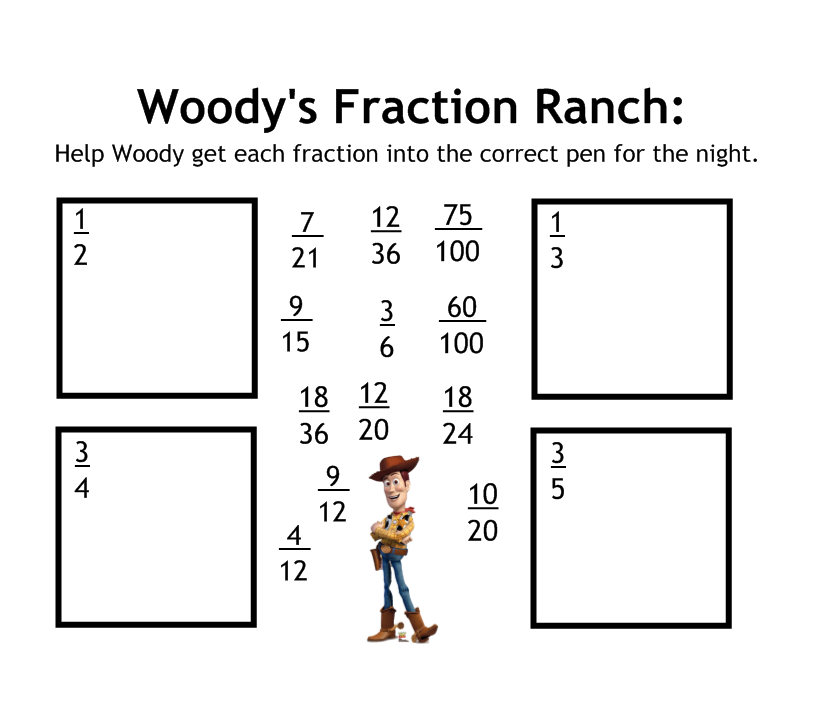 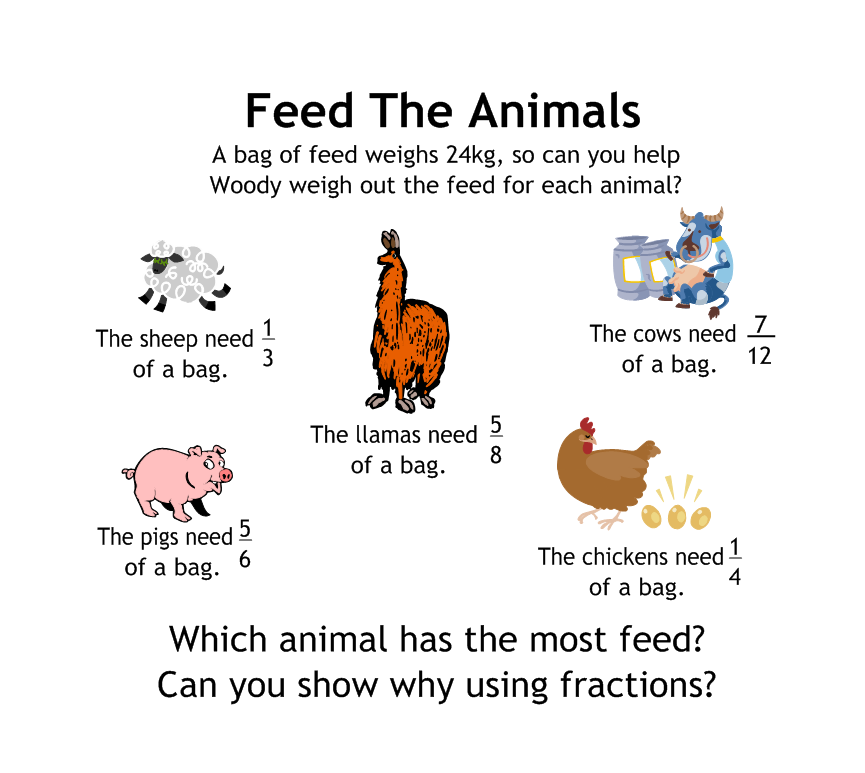 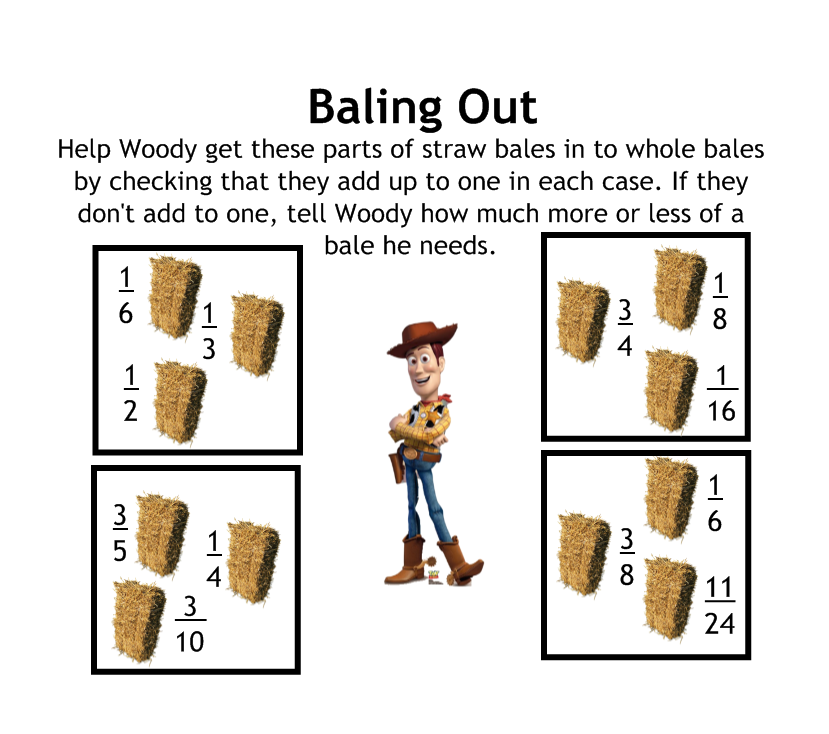 Show your working underneath: